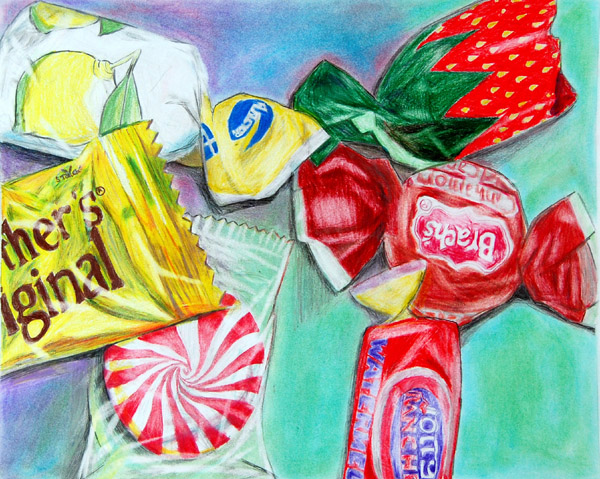 Wayne Thiebaud CandyIntro/ 2nd QuarterObjective To create a drawing from observation in the style and color use of Wayne ThiebaudTo demonstrate an understanding of composition on a smaller scaleTo illustrate an understanding of perspective, values, form and contrast, as well as lineExperiment with color media and theory to push visualization and interpretationUse of at least three candy pieces or more. MethodGlue or tape candy down to 5x6 graph with one inch squaresSketch contour observation drawing of composition of candy in sketchbook (with confidence in experimentation of ideas to move forward)Draw a two inch graph on final 10x12 paperReference sketchbook and observe candy to draw on the 10x12 in colorDraw and color composition in Thiebaud’s style Mediapastel pencils, colored pencils, crayons, copic markers, or any other colored tool.  You may also use colored ballpoint pen, micron pens, or other various pens to accent and add contrast to your work. No paint used.NO use of black used!10x12 or larger white paper. Or colored paper upon request. Tentative Time ManagementNovember 28th must start larger paper outside of sketchbookDecember 8th Project due and final critique (Miss. SQ’s last day)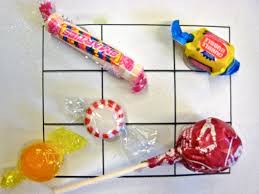 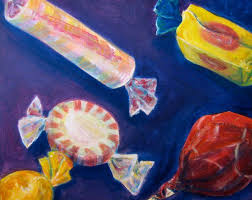 